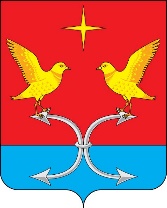 КОРСАКОВСКИЙ РАЙОННЫЙ СОВЕТ НАРОДНЫХ ДЕПУТАТОВ ОРЛОВСКОЙ ОБЛАСТИРЕШЕНИЕ02 июня 2021 года                                                                      № 221/1-РСО внесении изменений в решение Корсаковского районного СоветаНародных депутатов от 26 декабря 2013 года № 151/1-РС «Положение о гарантиях главы Корсаковского района»Принято Корсаковским районным Советом                                                                            народных депутатов                                                                                                             02 июня 2021 г.В соответствии с законом Орловской области от 04 июля 2013 года       № 1499-ОЗ «О гарантиях осуществления полномочий депутата, выборного должностного лица местного самоуправления в Орловской области», Федеральным законом от 29.12.2020 года № 473-ФЗ «О внесении изменений в отдельные законодательные акты Российской Федерации", Уставом Корсаковского района Орловской области Корсаковский районный Совет народных депутатов РЕШИЛ:  Внести в Положение о гарантиях главы Корсаковского района, утвержденное решением Корсаковского районного Совета народных депутатов от 26 декабря 2013 года № 151/1-РС следующие изменения:Пункт 2.4. изложить в новой редакции: «Главе района выплачивается ежемесячная надбавка к должностному окладу за особые условия труда в размере 140 процентов от должностного оклада». Решение вступает в силу с 1 июня 2021 года.Решение опубликовать (обнародовать) в установленном порядке.Председатель Совета                                                                В. М. Савин Глава района                                                                            В. Р. Кнодель